załącznik nr 12
do Regulaminu zarządzania projektami międzynarodowymi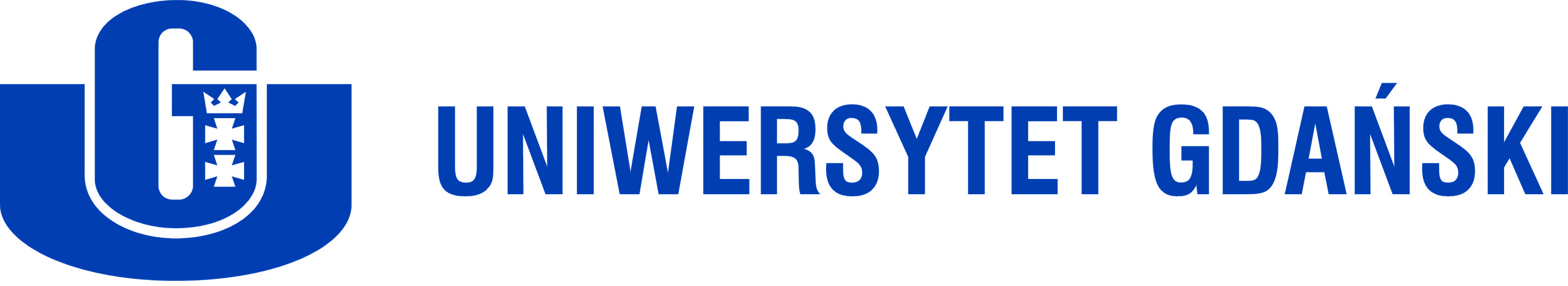 Przykładowy wzór opracowywania dokumentów księgowych (faktur oraz innych dokumentów o równoważnej wartości dowodowej)ODPOWIEDNIE LOGOTYPY I PROMOCJA ZALEŻNIE OD WYMOGÓW PROGRAMU, W RAMACH KTÓREGO REALIZAOWANY JEST PROJEKTODPOWIEDNIE LOGOTYPY I PROMOCJA ZALEŻNIE OD WYMOGÓW PROGRAMU, W RAMACH KTÓREGO REALIZAOWANY JEST PROJEKTFaktura VAT nr …………….  z dnia ………………..Kwota kosztów kwalifikowalnych: …………… PLNw tym VAT ……………………………………………Numer umowy…………………… z dnia ……………Nazwa Projektu…………………………………………Projekt jest współfinansowany z programu ……………………………………………………………Opis związku wydatku z Projektem: …………………Faktura VAT nr  ………………..   dotyczy wydatku związanego z zadaniem nr ……….. (nazwa zadania: …………………)zgodnie z zatwierdzonym wnioskiem o dofinansowanie Projektu, w ramach kategorii – …(numer i nazwa kategorii)Dokument jest poprawny pod względem merytorycznym i formalno-rachunkowym.Wydatek jest / nie jest * poniesiony w ramach cross-financingu (- jeśli zapis jest wymagany).Wydatek jest / nie jest * poniesiony w ramach podwykonawstwa.                                            …………………………                                                                        Kierownik Projektu                                                                                    (podpis i pieczątka)AKCEPTACJA  DZIAŁU ZAMÓWIEŃ PUBLICZNYCHUstawa z dnia 29 stycznia 2004 r. Prawo zamówień publicznych (Dz. U. z  2007 r. .Nr 223,  poz. 1655 z późn. zm.)* niepotrzebne skreślić